ENVIRONMENT, PARKS AND SUSTAINABILITY COMMITTEE MINUTES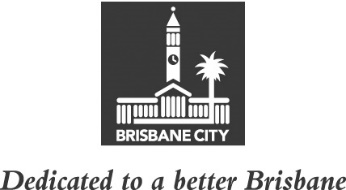 MEETING HELD ON TUESDAY 9 AUGUST 2022AT 10AMCOMMITTEE MEETING ROOMS 1 AND 3, LEVEL 2, CITY HALLMEMBERS PRESENT:Councillor Tracy Davis (Civic Cabinet Chair), Councillor James Mackay (Deputy Chair), and Councillors Jared Cassidy, Sandy Landers and David McLachlan.OTHERS PRESENT:David Chick, Divisional Manager, City Planning and Sustainability; Elizabeth Sisson, A/Manager, Natural Environment, Water and Sustainability, City Planning and Sustainability; Lee Garnett, A/Manager, Water, Energy and Environmental Systems, Natural Environment, Water and Sustainability; Vanessa Martens, Policy Liaison Officer, Civic Cabinet Chair’s Office, Environment, Parks and Sustainability Committee; Megan Hewton, A/Council and Committee Liaison Office Manager, Council and Committee Liaison Office, Governance, Council and Committee Services, City Administration and Governance; and Ashley Bailey, A/Council and Committee Officer, Council and Committee Liaison Office.APOLOGY:	An apology was submitted on behalf of Councillor Steve Griffiths, and he was granted leave of absence from the meeting on the motion of the Civic Cabinet Chair, Councillor Tracy Davis.MINUTES:The Minutes of the meeting held on 2 August 2022, copies of which had been forwarded to each Councillor, were presented by the Civic Cabinet Chair and taken as read and confirmed by the Committee.1192	OTHER BUSINESSThe following matter was also considered by the Committee, and the decision reached was fully set out in the Committee’s report to Council:Committee presentation – Green Heart Fair.CONFIRMED THIS	DAY OF	2022..........................................		CIVIC CABINET CHAIR